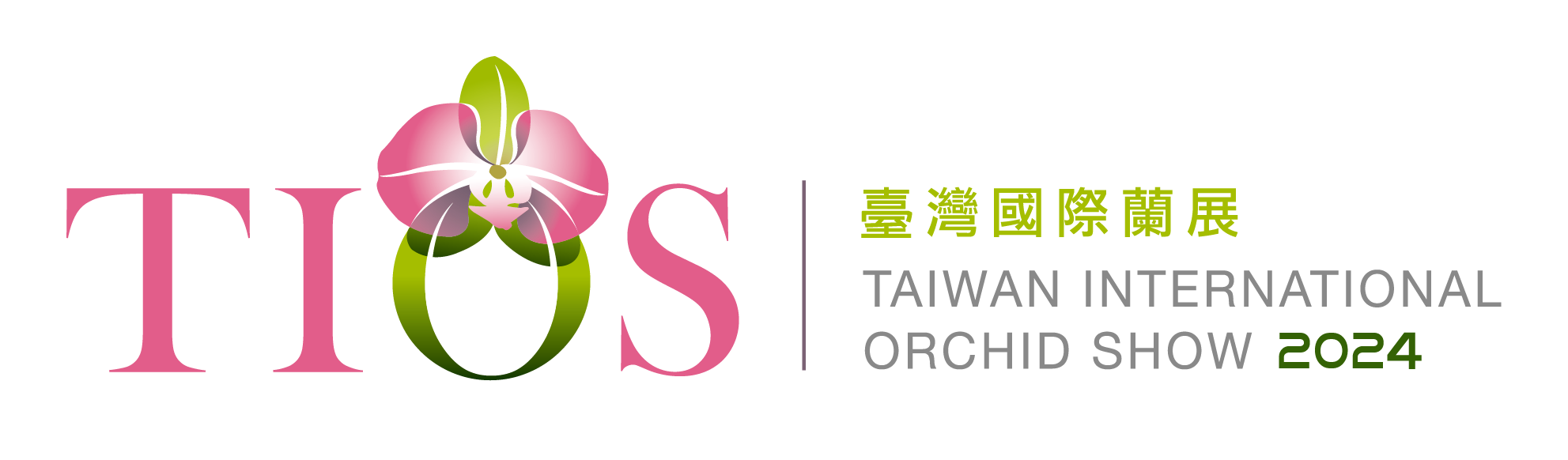 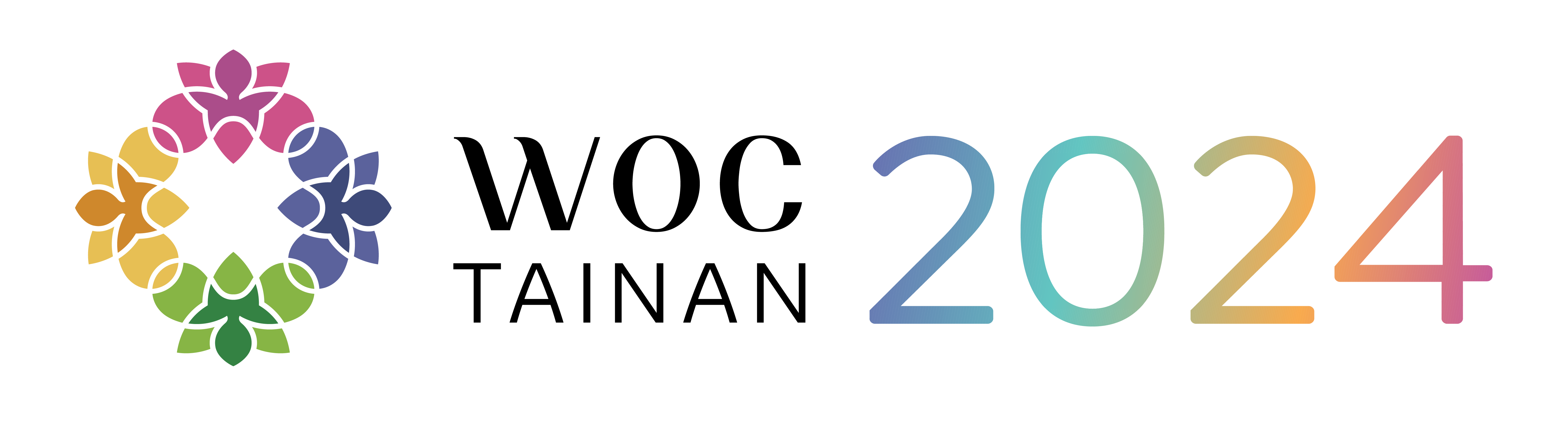 第23屆世界蘭花會議暨第20屆臺灣國際蘭展 廠商報名表欲參加第23屆世界蘭花會議暨第20屆臺灣國際蘭展之公司及蘭友勾選與填寫本表，並繳交註冊報名表於112年10月31日前交回本會辦公室，以傳真、E-mail方式回傳，以利後續規劃作業。※請務必以正楷詳細填寫報名資料，資料將刊登於廠商名錄。※繳費期限至112年10月31日截止，攤位報名登記以完成繳費為準，未繳費者一律不予以保留攤位登記。 
※第23屆世界蘭花會議WOC展區:大臺南會展中心 (台南市歸仁區歸仁十二路3號)展覽日期:2024年2月24日(內覽會)～3月10日  展覽時間 13:00～21:00
※臺灣國際蘭展TIOS展區:台灣蘭花生物科技園區(台南市後壁區烏樹林325號) 
  展覽日期:2024年2月25日～3月10日         展覽時間 09:00～18:00一、註冊登記基本資料：二、參加項目：□ 註冊（所有參展廠商皆須至少有一位廠商註冊者）□廠商註冊 費用NT1600元(需另外填寫註冊報名表，或線上註冊)。□商業洽談攤位(3m x 3m)展期2/25~2/28，租金NT20,000/格（含基本裝潢），保證金NT10,000/格（蘭花相關產品推廣展示可報名本區，本區不得從事零售行為）（預計招商30格,額滿為止） ＊小計：租金NT20,000 ×      格＋保證金NT10,000 ×      格＝NT          ＊商務洽談攤位展覽地點:台灣蘭花生物技科園區□ 展售攤位 (大會僅提供1張桌子、2張椅子、不提供展示台)  ＊＊註:上述攤位項目報名，須經大會審查    ※販售品項皆不得有食用性質 □TIOS 活體植物（4m × 3m）需    格，保證金NT10,000/格，租金NT40,000/格 □TIOS 園藝資材（4m × 3m）需    格，保證金NT10,000/格，租金NT40,000/格□TIOS 生技文創（4m × 3m）需    格，保證金NT10,000/格，租金NT40,000/格
 ……………………………………………………………………………………………□WOC活體植物（3m × 3m）需    格，保證金NT10,000/格，租金NT50,000/格　□WOC園藝資材（3m × 3m）需    格，保證金NT10,000/格，租金NT50,000/格□WOC生技文創（3m × 3m）需    格，保證金NT10,000/格，租金NT50,000/格(2展同時報名攤位，享有租金八折優惠,例［TIOS:1格40,000+WOC1格50,000］*8折=72,000元)  註1選位方式：格數多者且先完成繳費者優先抽籤選位，相同格數者以優先完成繳費依序抽籤選位。(請參考選位圖示說明)  ＊小計：租金NT40,000 ×     格＋保證金NT10,000 ×      格＝NT                ＊小計：租金NT50,000×     格＋保證金NT10,000 ×      格＝NT                            合計：註冊費NT         ＋商業洽談攤位NT          ＋展售攤位NT                     ＝NT                      報名項目請具實填寫，且經大會審查後得以報名，相關參展規定將以報名表及參展手冊為依據，上述事項若有未盡事宜，大會保留最終審查、解釋、增加、變更及取消等注意事項之權利。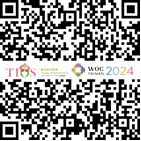 ※線上報名及註冊網址: https://woc2024.sysinfo.events/#/zh-tw繳費方式:請匯款至下列帳號銀行:合作金庫銀行   新營分行帳號:0290-717-080627戶名:社團法人台灣蘭花產銷發展協會                          詳情請洽 TEL：06-6830304       FAX：06-6830625             ↑線上報名↑網  址：http://tios.tw  http://www.woc23.com  E-Mail：togaorg012@gmail.com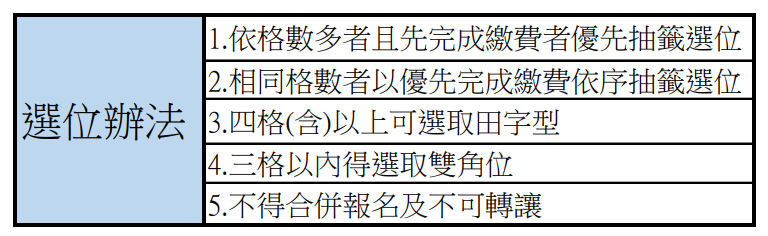                        選位圖示如下↓   4格正確↓     ↓               ↓  3格正確 ↓                   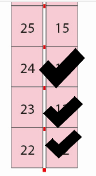 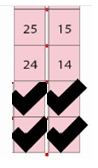 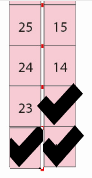 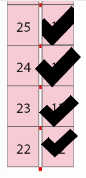 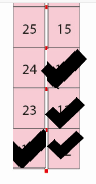           ↓  2格正確 ↓                     4格、3格、2格錯誤↓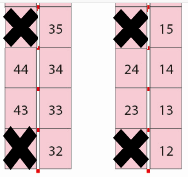 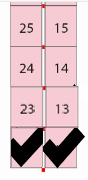 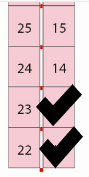 1公司/機關團體(中文)                     (English)(中文)                     (English)(中文)                     (English)(中文)                     (English)(中文)                     (English)2姓   名(中文)                     (English)(中文)                     (English)(中文)                     (English)(中文)                     (English)(中文)                     (English)3地   址(中文) (中文) (中文) (中文) (中文) 4電   話傳 真手 機5E-mail網 址6＊現場販售項目介紹(若篇幅不足,請自行增加)(中文) (English)(中文) (English)(中文) (English)(中文) (English)(中文) (English)攤位項目TIOS
臺灣蘭花生物科技園區(4m*3m)WOC大臺南會展中心(3m*3m)2展同時報名8折備註活體植物40,00050,00072,000蘭花、多肉、蕨類等活體植物園藝資材40,00050,00072,000園藝資材、乾燥花、永生花    
 、押花等相關產品生技文創40,00050,00072,000蘭花相關文創產品及生技產品